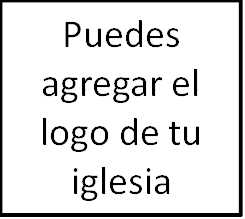 Seminario BásicoLa membresía importaClase 2: El pacto de la Iglesia_______________________________________________________Sugerencias para la enseñanza de parte de Jamie:Esta guía didáctica consta de dos partes: un esbozo de la clase, y un manuscrito palabra por palabra. Si desea editar este para adaptarlo a su propio estilo, es libre de hacerlo. Pero, por favor, tenga dos cosas en mente: (1) no se debe eliminar ningún tema que se trata en esta guía; y (2) tenga cuidado de no añadir demasiado o de lo contrario es posible que no tenga tiempo suficiente (y termine omitiendo o tratando superficialmente temas importantes que no aparecerán en otras partes del seminario).Notará los marcadores de tiempo a la izquierda, tanto en el esbozo como en elmanuscrito para ayudarle a gestionar su tiempo. El número a la izquierda en negrita es para el domingo por la mañana; el número a la derecha es para el viernes por la noche.Nota: el número que precede a cada sección del pacto en la versión manuscrita se refiere al número de línea de partida para esa sección.Formato de EsquemaIntroducciónDeje que el asistente pastoral dé la bienvenida a la gente, describa el proceso de membresía, haga llegar la hoja de registro, y entregue el material.Preséntese (diga su nombre, dónde vive, algunos detalles de su familia, trabajo, etc.)Pida a todos que se presenten brevemente: nombre y apellido, situación y dónde vive.9:50/ 8:10AntecedentesHebreos 10 como modelo para nuestra vida juntos como iglesia.Contexto: Jesús es exaltado como la última esperanza para todas las personas.  El cumplimiento del A.T., el sacrificio final, el sumo sacerdote perfecto, etc.En Él podemos ser perdonados de nuestros pecados si nos arrepentimos y creemos.Si hay perdón de los pecados y definitiva unión con Dios, ¿qué debemos hacer? Versículo 23: «Mantengamos firme, sin fluctuar, la profesión de nuestra esperanza, porque fiel es el que prometió».Debemos perseverar hasta el final. ¿Cómo hacemos eso? Interpretando los versículos 24 y 25: «Y considerémonos unos a otros para estimularnos al amor y a las buenas obras;
no dejando de congregarnos, como algunos tienen por costumbre, sino exhortándonos; y tanto más, cuanto veis que aquel día se acerca».La vida cristiana es fundamentalmente corporativa. «Estimulándonos unos a otros», «animándonos unos a otros».Nos gusta «comunidad», pero tan a menudo despreciamos «compromiso». Pero son una misma cosa.Lo que nos lleva al pacto de nuestra Iglesia: el resumen de los compromisos hechos entre nosotros y que la Biblia nos llama a hacer.1878, cuando por primera vez nuestra iglesia vino a existir.El Pacto Original y las firmas de adhesión cuelgan en la parte trasera del Pasillo Oeste (West Hall).¿Alguna pregunta?9:59/ 8:19Línea 1: IntroducciónEste pacto es solo para ser hecho por cristianos («arrepentirse y creer»).Hecho por cristianos bautizados.Solo puede ser mantenido con la ayuda de Dios («descansamos en su amorosa gracia»).Línea 6Citando Efesios 4:1-3: «…con toda humildad y mansedumbre, soportándoos con paciencia los unos a los otros en amor,solícitos en guardar la unidad del Espíritu en el vínculo de la paz».La unidad no solo sucede… porque las iglesias están formadas por pecadores.Nos comprometemos a no hablar a espaldas de los demás, a perdonarnos los unos a otros, a darnos unos a otros el beneficio de la duda, a deponer nuestras preferencias por el bien de los demás, a tener cuidado con los demás es. Hacemos no importante en cuestiones de menor importancia; tenemos cuidado con la reputación de los demás. No daremos importancia a cosas menores, seremos cuidadosos al hablar públicamente en las reuniones de miembros, oraremos unos por otros y nos vestiremos de amor en todo momento.Línea 8¿Cómo nos amamos el uno al otro? ¿Eso significa que todos tenemos sentimientos dulces los unos para con los otros? Pues bien, esa sensación muy bien puede estar ahí, pero el amor bíblico es más que eso.Afectuoso cuidado: cuidado práctico por las necesidades físicas y espiritualesde los demás.Vigilante: protección mutual de errores y pecados.Exhortándose e intercediendo entre sí:Es un acto de amor cuando estoy batallando con el pecado.Línea 12Hebreos 10:23-25.  Se nos manda a reunirnos de forma periódica. Por supuesto, las cosas están así… pero reunirnos juntos debe ser normal.Cuando alguien deja de ir a la iglesia, por lo general es una indicación de que está en pecado o está a punto de ceder.Si estás en plena lucha, lo último que debes hacer es evitar la iglesia.Línea 15Compromiso mutuo de ayudarnos a criar a nuestros hijos.Compromiso de evangelizar y ayudarnos en ello mutuamente.10:08 / 8:28Línea19Vivimos en un mundo que está lleno de envidia, celos y codicia... pero como iglesia, estamos llamados a ser muy diferente.Romanos 12:15: «Gozaos con los que se gozan; llorad con los que lloran».Ejemplos de gozarse con los que se gozan y de llorar con los que lloran.No estamos diseñados para afrontar la dificultad y el dolor por solo.Línea 22Vivimos en el mundo, pero no somos del mundo.Necesitamos aliento para decir no al mundo, para buscar la satisfacción solo en Cristo.A menudo nos sentimos como en casa en este mundo; necesitamos recordarnos unos a otros dónde está nuestro hogar es en realidad.Línea 26Al convertirse en un miembro aquí, usted se compromete a respetar el testimonio del Evangelio en esta iglesia.A través de las ordenanzas del bautismo y la Cena del Señor.A través de la disciplina de la iglesia.A través de dar con fidelidad y con sacrificio de nuestros ingresos (Artículo en la hoja informativa). Si se une a nuestra iglesia, usted es dueño de una parte de la responsabilidad de todo lo que pasa aquí (laadoración, el evangelismo, la doctrina, el alivio de los pobres y mucho más).10:12/ 8:32Mencioné la práctica de la disciplina de la iglesia. Permítanme decir un poco más sobre eso. La disciplina en la iglesia es cuando se retira a un individuo la membresía de nuestra iglesia a causa del pecado sin arrepentimiento en su vida. En esencia lo que está sucediendo es que está profesando con su boca ser de Cristo, pero su vida evidencia lo contrario. Así que por amor a él y por la reputación de Cristo, estamos dejando en claro a nosotros, y al mundo que nos rodea, que esta vida que está viviendo no representa la de un cristiano. Es bienvenido a asistir, pero no puede llamarse miembro de nuestra iglesia, y no pueden tomar la cena del Señor con nosotros. Mateo 18 y 1 Corintios 5 son dos capítulos de la Biblia que hablan de esto en mayor detalle, y verá una explicación de una página de la disciplina de la iglesia en su folleto.Ahora, hay muchos pecados en los que la disciplina de la iglesia no se aplica. No es para el pecado en general, que nos incluiría a todos nosotros, sino solo para los pecadores. Más bien, la disciplina de la iglesia es por el pecado sin arrepentimiento. Y hay muchísimos pecados de los que no podemos tener conocimiento. No podemos disciplinarle por ser orgulloso, por ejemplo.Pero si persisten en grave pecado, que es evidente a otros, y sin arrepentimiento (tal como la evasión de impuestos sin arrepentimiento, por ejemplo), o una persistente negativa a asistir a la iglesia,le retiraremos de nuestra membresía como un acto de disciplina.Línea31Cuando se cambia de iglesia, ¡LE DAMOS DE BAJA DE LA MEMBRESÍA! (Y nos comunica a qué iglesia está pensando unirse).Línea34La bendición con la que cerramos la mayor parte de nuestros servicios.2 Corintios 13:14.Conclusión¿Cómo podemos perseverar?  En comunidad.La comunidad se construye de relaciones que requieren compromiso; nuestro compromiso con el otro, como iglesia comienza con las promesas de este pacto de la iglesia.Formato de ManuscritoIntroducciónDeje que el asistente pastoral dé la bienvenida a la gente, describa el proceso de membresía, haga llegar la hoja de registro, y entregue el material.Preséntese (diga su nombre, dónde vive, algunos detalles de su familia, trabajo, etc.).Pida a todos que se presenten brevemente: nombre y apellido, situación y dónde vive.9:50 / 8:10AntecendentesEn Hebreos capítulo 10 vemos un modelo de cómo debe ser nuestra vida como iglesia, y cuál es su propósito. Para ponerle un poco en contexto: en toda la epístola a los Hebreos, Jesús es exaltado como la única esperanza para todas las personas. Él es el cumplimiento del Antiguo Testamento, Él es el sacrificio final por los pecados, Él es el Señor resucitado, Él es el sumo sacerdote que intercede por el pueblo de Dios, Él es el que va a venir pronto para dar descanso final a todos los que en él confían. A la luz de todo esto, las personas están llamadas a arrepentirse de sus pecados y a poner su confianza en Cristo. Cuando lo hacen, son perdonados de su pecados y unidos a Cristo y a su pueblo. Y eso nos lleva al versículo 23 del capítulo 10. Si esto de hecho ha sucedido, si es que finalmente hay perdón de los pecados y perfecta unión con Dios, ¿qué debemos hacer? Versículo 23: «Mantengamos firme, sin fluctuar, la profesión de nuestra esperanza, porque fiel es el que prometió».Si nos hemos encontrado con el perdón que solo hay en Jesucristo, nuestro llamado es a perseverar hasta el final. Como usted ve, la profesión de fe en Cristo no es solo una cosa de una sola vez... es una realidad cotidiana. Todos los días, tenemos que luchar contra la fuerza del mundo que nos llama a abandonar a Jesús y abrazar el pecado. Todos los días, tenemos que recordarnos la verdad de las afirmaciones de Cristo y de la realidad de la esperanza que nos ofrece. Entonces, ¿cómo hacemos eso? Pues bien, de Dios nos ha dado los dones de su Espíritu y su Palabra, y ha prometido que si estamos realmente en Cristo, «…nadie las arrebatará de mi mano» (Juan 10:28). Pero ¿cuál es la forma normal en que Dios nos hace perseverar? Lea a continuación en los versículos 24 y 25: «Y considerémonos unos a otros para estimularnos al amor y a las buenas obras;no dejando de congregarnos, como algunos tienen por costumbre, sino exhortándonos; y tanto más, cuanto veis que aquel día se acerca».«No dejando de congregarnos». ¿Qué tiene el autor tiene en mente? ¿A la iglesia universal? No. Algún día vamos a estar todos juntos, pero todavía no. Él tiene en mente a los cristianos reunidos juntos en las iglesias locales. ¿Cómo nos mantenemos fieles hasta el final? A través de nuestra vida juntos como una iglesia. Algo que es fundamentalmente corporativo, no solo por mí y Jesús.Y si bien esta reunión no es tan solo aparecerse en la iglesia de manera regular, sino que implica mucho, mucho más. Tenemos que «considerarnosunos a otros para estimularnos al amor y a las buenas obras». Tenemos que «animarnos unos a otros». Y el amor que estos cristianos tenían el uno al otro era trascendental. Más adelante en el capítulo leemos que «llegasteis a ser compañeros», con los que «con vituperios y tribulaciones fueron hechos espectáculo» por el bien del Evangelio. Seguimos siendo fieles a través de los buenos y malos momentos formando en nuestra iglesia local una red de relaciones profundas, alimentadas por la palabra de Dios, que nos anima y nos exhorta, e impulsa a abandonar lo mundano y a invertir hasta la última gota de aliento para el Reino de Dios.Ahora, la propia naturaleza de las relaciones requiere de compromiso para florecer. Parece que hoy en día, muy a menudo se habla mucho de «comunidad», pero con alergia al «compromiso». Más la Biblia es clara al mostrar que son dos caras de una misma moneda, y nuestra propia experiencia que deben hacer eco de ello. Lo que vemos aquí en Hebreos 10 es un poco de lo que el compromiso debe ser dentro de la iglesia local. Es por eso que escuchará mucho, en nuestra iglesia, hablar sobre la importancia de la «membresía». El término «miembro» simplemente viene de cómo el apóstol Pablo habla de ser parte de una iglesia local. Todos somos «miembros» del cuerpo de Cristo.Ahora, cuando usted decide convertirse en un miembro de una iglesia, está básicamente adquiriendo todos los compromisos que la Biblia le llama a hacer a los demás cristianos (comolos compromisos de reunirse de forma periódica, animar, impulsar a otros como lo que vemos en Hebreos 10), está comprometiéndose a todo eso y dejando claro que usted lo está haciendo a este grupo particular de cristianos. Los cristianos que se reúnen en la Iglesia _____________.Y eso nos lleva a nuestro pacto de la iglesia, ya que este documento es un resumen de los compromisos que nos hacemos el uno al otro cuando nos unimos a esta iglesia. Usted no encontrará este pacto, palabra por palabra, en la Biblia, ya que al igual que nuestra declaración de fe es un resumen de lo que la Biblia nos dice que debemos creer, este pacto es un resumen de cómo la Biblia nos llama a vivir juntos. De todos modos, usted reconocerá la mayoría de las frases como citas directas de la Escritura. Nuestro pacto se remonta a 1878, cuando comenzó nuestra iglesia. La primera cosa que hicieron los creyentes cuando se convirtieron en una iglesia era ponerse de acuerdo sobre en laDeclaración de Fe y el Pacto de la Iglesia. Se puede ver el pacto original y las firmas de los miembros originales que cuelgan en la parte posterior del pasillo Oeste (West Hall).Así que con el fin de unirse a nuestra iglesia, le pedimos que firme el pacto de la iglesia. De esta manera está formalizando el compromiso que usted está haciendo a los demás miembros de esta iglesia; y que está prometiendo que usted abre su vida para que juntosnos mantengamos firmes hasta el finy así cumplir con este pacto. En resumen, que con la ayuda de Dios, está prometiendo obedecer todo lo que Él le ha mandado con respecto acómo vivir la vida en comunidad con otros creyentes.¿Alguna pregunta del concepto general del Pacto de la Iglesia antes de adentrarnos en el documento en sí?9:59 / 8:19El PactoSe puede dividir el pacto en tres partes:La introducción.Las promesas (que es la mayor parte del documento).La bendición.Vamos a empezar con La Introducción en la línea 1:«Confiamos que hemos sido dirigidos por la Gracia Divina para arrepentirnos y creer en el Señor Jesucristo y renunciamos a nosotros mismos para vivir para Él, y habiendo sido bautizados comparte nuestra profesión de fe, en el nombre del Padre, del Hijo, y del  Espíritu Santo, nosotros ahora descansamos en su gracia, Por lo que solemnemente y con regocijo renovamos nuestro pacto unos con otros».Tres cosas a tener en cuenta en este primer párrafo:En primer lugar, el pacto debe ser realizado únicamente por cristianos. En la línea 1 se puede ver las palabras de Jesús desde los primeros versículos de Marcos: este convenio ha de ser hecho por aquellos que «se arrepienten y creen» en Jesucristo.En segundo lugar, el pacto debe ser hecho por cristianos bautizados. Debe ser hecho por aquellos que han sido bautizados como parte de su «profesión de fe» (línea 2).En tercer lugar, el pacto solo puede mantenerse con la ayuda de Dios. Al final de la línea 3 dice: «descansamos en su gracia...».  Cualquier capacidad que tengamos para cumplir las promesas de este pacto se atribuye a la obra del Espíritu Santo, ¡no a nosotros! No debemos tener ninguna razón para estar orgullosos del éxito espiritual en nuestras vidas. Dios recibe todo el crédito y toda la gloria.Los CompromisosY entonces llegamos a las cosas específicas en que nos estamos comprometiendo hacer.6: «Vamos a trabajar y orar por la unidad del Espíritu en el vínculo de la paz».Esta línea es una cita directa de Efesios 4: 1-3, donde Pablo dice: «con toda humildad y mansedumbre, soportándoos con paciencia los unos a los otros en amor, solícitos en guardar la unidad del Espíritu en el vínculo de la paz». Estamos llamados a trabajar por la unidad, porque la unidad no sucede sola. ¿Por qué no? Debido a que somos un grupo de pecadores... y cuando uno reúne a pecadores, por naturalezase dividen, se critican, y egoístamente exaltan sus derechos y preferencias.Por tanto, como miembros de esta iglesia nos comprometemos a orar y trabajar por la unidad. Nos comprometemos a no hablar a espaldas de los demás, a perdonarnos unos a otros, darnos el beneficio de la duda, deponer nuestras preferencias y opiniones por el bien de los demás y la gloria de Cristo, cuidarde lareputación de los demás. Esto significa que tomamos el tiempo para escucharnos unos a otros y de considerar los deseos de cada uno, mientras corremos esta carrera juntos buscando cumplir la Gran Comisión que Cristo nos ha dado. Esto significa que no demos importancia a cosas menores; y también significa que debemos tener cuidado de cómo hablamos públicamente en las reuniones de los miembros; así como, que debemos orar unos por otros revestidos de amor en todo momento.8: «Vamos a caminar juntos en amor fraternal, como corresponde a los miembros de una iglesia cristiana, Ejerceremos un cuidado afectuoso y vigilante uno sobre el otro y fielmente nos amonestaremos y rogaremos unos por otros conforme la ocasión amerite».¿Cómo nos amamos unos a otros? ¿Eso significa que todos debemos tener sentimientos dulces uno para con el otro? Pues bien, esa sensación puede muy bien estar ahí, pero el amor bíblico es más profundo que eso. Es un afectuoso cuidado: amor práctico que hace las comidas, visita a los enfermos, y ora por los demás. Es un amor vigilante: teniendo cuidado para protegerse mutuamente de pecado y errores. Y es un amor vigilado y guiado por la verdad. Esto quiere decir que nos mostramos amor mutuo cuando nosexhortamose intercedemos unos por otros cuando pecamos. Ahora, en nuestros días, algunos dicen que si alguien me hablara la verdad y me amonestara para que abandone el pecado presente en mi vida, estaría demostrando que es de mente cerrada, crítico y sin amor... les digo que no es cierto en absoluto. Lo más amoroso que podrían hacer por mí si estoy luchando en el pecado es venir y hablar conmigo al respecto. Una iglesia es un lugar donde al mismo tiempo podemos hablar verdades duras yser llenados de gracia.12: «No dejaremos de congregarnos, ni descuidaremos nuestras oraciones por nosotros mismos ni porotras personas».Como vimos en Hebreos 10: 23-25, se nos ordena en la Escritura reunirnos de forma periódica. Por eso, cuando llegamos a ser miembros en esta iglesia nos comprometemos a asistir cada domingo por la mañana (y cada domingo por la noche) para aprender la Palabra de Dios, para cantar alabanzas a Dios y orar a Dios juntos. Reuniéndonos cada semana damos el primer paso para un cada vez mayor crecimiento en unidad. Así que como miembro, esperamos que venga con nosotros de manera regular los domingos para adorar... ¿La gente tiene vacaciones?, ¿y los imprevistos? ... Sí, por supuesto, pero lo normal en un domingo es reunirnos.En mi experiencia, cuando alguien deja de reunirse con otros creyentes de manera regular por lo general refleja una de dos cosas: o bien que están en pecado o bien está a punto de ceder. El pecado nos impide reunirnos, másel estar juntos nos ayuda a luchar contra el pecado. Así que cuando usted está luchando con el pecado, usted debe permanecer lejos de la iglesia hasta que se haya limpiado del mal, ¿verdad?. ¡No! Eso es una mentira de Satanás. La última cosa que debe hacer cuando usted está luchando es permanecer lejos de uno de los medios más poderosos que Dios le ha dado para luchar por su comunión con él. No abandone el hecho de congregarse con la iglesia.15: «Nos esforzaremos en todo momento en criar como se debe a los que estén bajo nuestro cuidado, tanto en disciplina yamonestación del Señor, y a través del puro ejemplo amoroso incitarlos a buscar la salvación de nuestra familia y amigos».Algunos de nosotros somos padres, pero algunos otros no lo somos. Pero todos estamos comprometidosen ayudar a aquellos que sí lo son a criar a sus hijos como se indica en Deuteronomio 6 y Efesios 6. Todos nosotros tenemos seres queridos no salvos, ya sean familiares o amigos. Nos comprometemos a hacer que ellos conozcan a Cristo (orando por ellos, orando por el testimonio de cada uno, y se estimulándonos entre sí a la gran tarea de la evangelización).10:08 / 8:2819: «Nos gozaremos de la felicidad de los demás y nos esforzaremos en soportar con ternura y simpatíalas cargas y dolores de los demás».Vivimos en un mundo que está lleno de envidia, celos y codicia... pero como iglesia, estamos llamados a ser muy diferente. Debido a que nos amamos y tenemos compasión y afecto los unos por los otros, es que Romanos 12:15 nos dice: «Gozaos con los que se gozan; llorad con los que lloran». Eso significa que, como familia de la iglesia, nos regocijamos cuando losalguien se queda embarazada, aunque eso no ha sido posible para nosotros. Esto significa que cuando alguien consigue un ascenso (mientras que nosotros daríamos casi cualquier cosa por conseguir un trabajo), nos regocijamos. Estamos llamados a ver la felicidad de otros y alabar a Dios por ello.También estamos llamados a llorar con los que lloran. Vivimos en un mundo donde hay muerte, cáncer, divorcio, amistades rotas... vivimos en un mundo caído. Como familia de la iglesia, hemos sido llamados en Gálatas 6:2a: «Sobrellevad los unos las cargas de los otros». No estamos diseñados para pasar por la dificultad y el dolor solos, y Dios nos ministra por medio de su pueblo en tiempos de dificultad. (Nota: Dé un ejemplo de alguien visto soporta una carga o tristeza).22: «Buscaremos, con la ayuda divina, vivir con cuidado en el mundo, renunciando a la impiedad y a los deseos mundanos,recordando que, así como hemos sido voluntariamente sepultados por el bautismo y resucitadosimbólicamente de la tumba, de esta manera ahora hay en nosotros una obligación especial para llevar una vida nueva y santa».Vivimos en el mundo, pero no somos parte del mundo. Necesitamos estímulo para mantenernos en la estrecha senda de la rectitud y decir "no" al mundo. Necesitamos estímulo para buscar la satisfacción solo en Cristo y no en las cosas de este mundo. La Escritura nos llama extranjeros, pero demasiado a menudo nos sentimos como en casa. Pactando con otros creyentes nos recuerda nuestra condición de peregrinos y advenedizos.26: «Vamos a trabajar juntos por la continuación de un ministerio evangélico fiel en esta iglesia, así comosostendremos su culto, ordenanzas, disciplina y doctrinas. Vamos a contribuir con alegría y de manera regular para el sostenimiento del ministerio, los gastos de la iglesia, el alivio de los pobres, yla propagación del Evangelio en todas las naciones».Al convertirse en un miembro aquí, usted se compromete a respetar el testimonio del Evangelio en esta iglesia. Defendemos el testimonio del Evangelio aquí a través de las ordenanzas del bautismo y la Cena del Señor.Defendemos el testimonio del Evangelio aquí a través de la disciplina de la iglesia.Defendemos el testimonio del Evangelio aquí a través de dar con fidelidad y con sacrificio de nuestros ingresos. (Ofrenda regular, fondo de benevolencia). Verá un papel en su folleto que explica más acerca de este mandato bíblico a todos los cristianos de apoyar económicamente a sus iglesias locales en la medida de sus posibilidades.Si se une a nuestra iglesia, usted se adueña de una parte de la responsabilidad de todo lo que pasa aquí (adoración, evangelismo, doctrina, el alivio de los pobres y mucho más).10:12 / 8:32Mencioné la práctica de la disciplina de la iglesia. Permítanme decir un poco más sobre eso. La disciplina en la iglesia es cuando se retira a un individuo la membresía de nuestra iglesia a causa del pecado sin arrepentimiento en su vida. En esencia lo que está sucediendo es que está profesando con su boca ser de Cristo, pero su vida evidencia lo contrario. Así que por amor a él y por la reputación de Cristo, estamos dejando en claro a nosotros, y al mundo que nos rodea, que esta vida que está viviendo no representa la de un cristiano. Es bienvenido a asistir, pero no puede llamarse miembro de nuestra iglesia, y no pueden tomar la cena del Señor con nosotros. Mateo 18 y 1 Corintios 5 son dos capítulos de la Biblia que hablan de esto en mayor detalle, y verá una explicación de una página de la disciplina de la iglesia en su folleto.Ahora, hay muchos pecados en los que la disciplina de la iglesia no se aplica. No es para el pecado en general, que nos incluiría a todos nosotros, sino solo para los pecadores. Más bien, la disciplina de la iglesia es por el pecado sin arrepentimiento. Y hay muchísimos pecados de los que no podemos tener conocimiento. No podemos disciplinarle por ser orgulloso, por ejemplo.Pero si persisten en grave pecado, que es evidente a otros, y sin arrepentimiento (tal como la evasión de impuestos sin arrepentimiento, por ejemplo), o una persistente negativa a asistir a la iglesia, le retiraremos de nuestra membresía como un acto de disciplina.31: «Cuando nos vayamos de este lugar, y tan pronto como sea posible, nos uniremos a otra iglesiaen la cual sea posible llevar a cabo el espíritu de este pacto, así como los principios de la Palabra de Dios».La membresía no se trata de afecto para un exclusivo grupo de los cristianos. Se trata de la unidad con el cuerpo de cristianos. Dios los ha colocado físicamente a su alrededor. Así que cuando salga de esta iglesia, ya sea porque usted ha dejado la zona o siente que puede crecer más en otra iglesia local, está renunciando a su membresía. Es imposible decir cuántas decenas de horas el personal de la iglesia pasa tratando de averiguar qué le pasó a la gente que simplemente desapareció. Estamos preocupados por ellos. ¿Qué ha pasado? Luego, después de meses de preguntarse, por fin contestan correo electrónico que se les envió. «Lo siento. Me mudé a Alabama y me he unido a una iglesia allí». ¡No haga eso! Cuando se mude, renuncie a su membresía y nos comunica a qué iglesia tiene la intención de unirse. Es así como puede mantener este pacto con nosotros.La Bendición34: «Que la gracia del Señor Jesucristo, y el amor de Dios, y la comunión del Espíritu Santoesté con todos nosotros. Amén».Estas palabras son del último versículo de 2 Corintios. Es como concluimos la mayoría de los servicios de nuestra iglesia. Si usted está en Cristo, ya conoce la gracia de Cristo, el amor de Dios y la comunión del Espíritu Santo. Esta bendición es una oración por más.ConclusiónEntonces, ¿Qué es perseverar en Cristo? Significa hacer todo esto en comunidad con otros creyentes donde se forjen relaciones fuertes que permitan que le conozcan y le animen, y su vez usted haga lo mismo con ellos. Las relaciones se basan en el compromiso, y nuestro compromiso de unos para con los otros como iglesia, comienza con las promesas de este pacto de la iglesia. Promesas que no solo se hacen con personas con el mismo fondo que usted, o en la misma profesión, o personas con las que tienen una afinidad natural. Sino las promesas que usted hace a todos los hijos de Dios que se reúnen aquí como parte de nuestra iglesia. Y para eso hemos sido llamados y, así, nuestro Señor es glorificado.Oremos.Primera edición en español: 2019Copyright © 2019 por 9Marks para esta versión española